Se préparer à la 1ère communion au catéChers parents,	Votre enfant est inscrit au catéchisme et nous sommes heureux de pouvoir l’accompagner sur son chemin d’amitié avec Dieu. Sur ce chemin, il a besoin d’abord de vous, comme premiers responsables de la transmission de la foi, et nous sommes là pour vous aider.	Si votre enfant le désire, il peut se préparer à recevoir la Communion dans l’Eucharistie.La communion, qu’est ce que c’est ?Communier, c’est recevoir la personne de Jésus présent dans l’Eucharistie. Communier, c’est se rapprocher de Jésus, ne faire plus qu’un avec lui, et se rapprocher de l’Eglise, la communauté des chrétiens qui se rassemblent chaque dimanche à la messe, appelée aussi “Eucharistie”, c'est-à-dire “action de grâce”.La première communion est, comme son nom l’indique, la première des communions que votre enfant fera ensuite régulièrement le dimanche. C’est une grande étape dans la vie chrétienne qui (re)lance votre enfant sur un chemin de rencontre avec Jésus et les chrétiens lors de ce rendez-vous hebdomadaire pour fêter ensemble, dimanche après dimanche, la Résurrection de Jésus et l’amour du Père pour nous.A qui s’adresse cette démarche ?Recevoir la Communion n’est pas un automatisme. Elle s’adresse à des enfants qui ont déjà une formation chrétienne, c’est pour cela qu’elle est proposée généralement, mais pas exclusivement, en CM2, après plusieurs années de catéchisme.Elle s’adresse à des enfants qui ont une relation personnelle avec Jésus, dans la prière.Elle s’adresse également à des enfants qui croient que l’hostie consacrée est vraiment le Corps de Jésus, et pour lesquels la participation à la messe du dimanche a un sens. Nous n’attendons pas, bien sûr, que vous soyez présents du jour au lendemain tous les dimanches à la messe. Mais vous le comprenez, c’est une question de cohérence : faire faire à un enfant sa “première communion” n’a pas de sens s’il s’agit en fait de sa “dernière communion”. Faire sa 1ère communion, c'est choisir de poursuivre son chemin de disciple à la suite de Jésus, en poursuivant la catéchèse et l’aumônerie par la suite, en ayant une vie de prière personnelle et en allant régulièrement à la messe le dimanche. C’est pour cela, entre autres, que la préparation d’un enfant à la 1ère communion engage aussi ses parents, pour pouvoir vivre ces éléments aussi en famille (il a notamment besoin de vous pour aller au caté et venir de temps en temps à la messe le dimanche) !Comment ça se passe ?Pour se préparer à la 1ère communion, il faut participer à son groupe de caté. En plus de sa participation au caté, des séances seront spécialement proposées pour la préparation à ce sacrement. Il est nécessaire de pouvoir y être présent.Au mois de mai, une journée de retraite clôture le parcours, pour tous les enfants qui se préparent à recevoir la communion. C’est au cours de cette journée que les enfants vivront leur 1ère communion, avec uniquement leurs parents et frères et sœurs, qui nous rejoignent pour la messe. A cette célébration, les parrains et marraines et les autres membres de la famille ne sont pas invités. Ce choix a été fait pour des questions de capacité d’accueil dans l’église, mais également pour favoriser le recueillement et l’intériorité de vos enfants à l’occasion de cette première des communions.Lors des messes des dimanches qui suivent cette journée de retraite, une “fête des communions” est organisée, groupe par groupe. Au cours de cette messe paroissiale, vous pourrez inviter toute votre famille et vos proches, et célébrer cette communion avec l’ensemble de la communauté chrétienne ! Les dates de ces fêtes de communion sont fixées et communiquées à l’avance.Bonne route avec votre enfant et toute l’Eglise, pour l’accompagner dans son chemin de foi !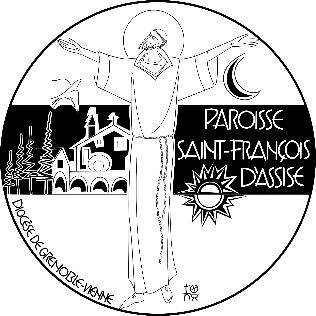 		Que le Seigneur bénisse toute votre famille,				P. Cassiel et l’équipe des catéchistes